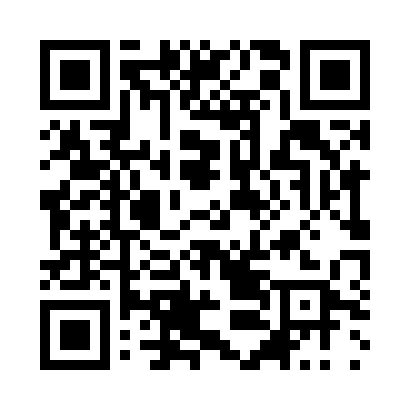 Prayer times for Krapchene, BulgariaWed 1 May 2024 - Fri 31 May 2024High Latitude Method: Angle Based RulePrayer Calculation Method: Muslim World LeagueAsar Calculation Method: HanafiPrayer times provided by https://www.salahtimes.comDateDayFajrSunriseDhuhrAsrMaghribIsha1Wed4:276:191:246:228:2910:142Thu4:256:181:246:238:3010:163Fri4:236:171:246:248:3110:184Sat4:216:151:246:248:3210:195Sun4:196:141:236:258:3410:216Mon4:176:131:236:268:3510:237Tue4:156:111:236:268:3610:258Wed4:136:101:236:278:3710:269Thu4:116:091:236:288:3810:2810Fri4:096:081:236:288:3910:3011Sat4:076:071:236:298:4010:3212Sun4:066:051:236:308:4110:3313Mon4:046:041:236:308:4310:3514Tue4:026:031:236:318:4410:3715Wed4:006:021:236:328:4510:3916Thu3:586:011:236:328:4610:4017Fri3:576:001:236:338:4710:4218Sat3:555:591:236:338:4810:4419Sun3:535:581:236:348:4910:4520Mon3:525:571:236:358:5010:4721Tue3:505:561:236:358:5110:4922Wed3:485:561:246:368:5210:5023Thu3:475:551:246:368:5310:5224Fri3:455:541:246:378:5410:5325Sat3:445:531:246:378:5510:5526Sun3:425:531:246:388:5610:5627Mon3:415:521:246:398:5710:5828Tue3:405:511:246:398:5710:5929Wed3:385:511:246:408:5811:0130Thu3:375:501:246:408:5911:0231Fri3:365:491:256:419:0011:04